TOČENÍ NA KRUHU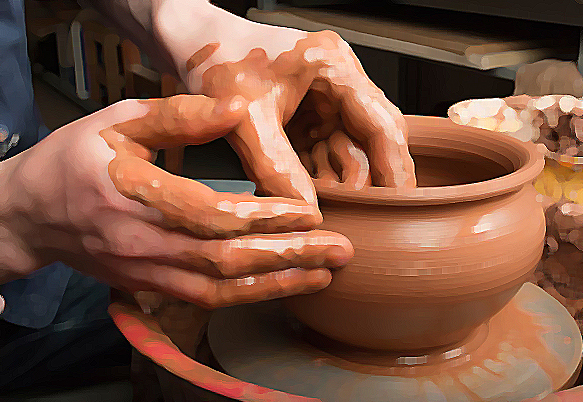 PROJEKTOVÝ DEN VÝTVARNÉ VÝCHOVY7. listopadu 2018Sledovat hrnčíře, který umí vytočit nádobu na kruhu je fascinující!  Člověk se té hlíny jen šikovně dotýká…a miska, hrnek, váza či květináč nádherně rostou pod rukama…Program :  lekce v točení na hrnčířském kruhu                  dotváření výrobků a volné modelováníPočet studentů: 12Sraz: v 8,10 hod. v budově Terminálu MHD, rozchod po návratu tamtéžMísto realizace:  malá keramická dílna se třemi kruhy, Plotiště (bus 15)Finance: 100Kč  a dvě jízdenky MHDZvláštní vybavení:  staré oblečení a staré kecky ke kruhu (nutné, převléknete se v dílně), zmrzlíci si přibalí teplé ponožky                                                                                                                                                  Těším se. Dagmar Blehová 